INDICAÇÃO Nº 4109/2018Indica ao Poder Executivo Municipal, que efetue serviços de troca de lâmpada queimada no Jardim Terra Azul.Excelentíssimo Senhor Prefeito Municipal, Nos termos do Art. 108 do Regimento Interno desta Casa de Leis, dirijo-me a Vossa Excelência para sugerir que, por intermédio do Setor competente, que seja efetuado serviços de troca de lâmpada na Rua Eufrausina Parizzi, 321, Jardim Terra Azul.Justificativa:Há semanas que moradores da região do bairro Terra Azul solicitam a troca da lâmpada no endereço supra mencionado, alegam que, já efetuaram protocolos e ainda não receberam resposta, pedem a troca urgente.Plenário “Dr. Tancredo Neves”, em 16 de agosto de 2.018.Gustavo Bagnoli-vereador-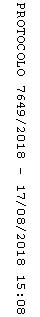 